Муниципальное общеобразовательное учреждениеРепьёвская средняя общеобразовательная школаимени Героя Советского Союза Н.Ф.КарповаНовоспасского района Ульяновской областиКонспект урока литературного чтенияпо теме: « И.А.Крылов «Лебедь, Щука и Рак»УМК «Планета знаний»  Провела  учитель высшей  квалификационной категории  Ставенко Татьяна НиколаевнаТема урока: Иван Андреевич Крылов «Лебедь, Щука и Рак»Цель: раскрыть понятие литературного жанра «басня»;познакомить и проанализировать басню И.А.Крылова «Лебедь, Щука и Рак»Образовательные задачи:Познакомить учащихся с  басней И.А.Крылова, расширять читательский кругозор, используя выставку книг баснописца.Научить определять басню как жанр литературы по характерным признакам, учить анализировать и давать характеристику, находить мораль в произведении.Развивающие задачи:Развивать навык правильного, осознанного, выразительного беглого чтения.Развивать произвольное внимание, речь, обогащать словарный запас детей.Воспитательные задачи:Способствовать формированию понятия «действовать дружно»Содействовать формированию культуры диалога на уроке.Планируемые результаты:предметные: научиться видеть структуру басни; понимать нравственный смысл басен, характер героев.метапредметные: принимать и сохранять учебную задачу; адекватно воспринимать оценку учителя;-устанавливать аналогии; формулировать собственное мнение; выделять существенную информацию;-строить понятные для партнёра высказывания.личностные: учебно-познавательный интерес к новому учебному материалу; ориентация в нравственном содержании.Оборудование: учебник «Литературное чтение» Э.Э.Кац, иллюстрации, портрет писателя, выставка книг, презентацияХод урокаОрганизационный этап. Мотивация к учебной деятельности.Учитель- Прозвенел звонок, начинается урок. Посмотрите, у нас на доске прикреплён чистый лист – это будет зеркало нашего урока. В нём будут отражаться наши удачи и промахи, поэтому я прошу вас собраться с мыслями настроиться на рабочий лад.У вас у каждого на парте есть лист оценивания, Напротив каждого критерия вы будете ставить 1 балл в конце урока посчитаем это, и будет вашей оценкой.-Ребята, послушайте внимательно несколько строк Петра Андреевича Вяземского и подумайте, о каком авторе эти строкиЗабавой он людей исправил,Сметая с них пороков пыль;Он баснями себя прославил,И слава эта наша быль.И не забудут этой были, Пока по русски говорят,Её давно мы затвердили, Её и внуки затвердят.Ученик: об Иване Андреевиче Крылове. (на ватмане появляется портрет И.А.Крылова) (слайд1)2.Актуализация знаний.Учитель:  что вы знаете об этом выдающемся человеке? Это было ваше дополнительное задание, а помогут вам слова - опорыМатьОтец УчёбаСудБиблиотекаКомедииДрузьяБасни200(На ватмане появляются картинки, отражающие жизненные этапы писателя)Учитель:-С баснями каких баснопицев  мы познакомились на прошлом уроке?Ученик:Эзоп – Древняя Греция «Мухи», Л.Н.Толстой «Лгун»Учитель: я хочу добавить, что в литературе басни писали очень немногие. В России в 18 веке писал басни Михаил Васильевич Ломоносов. Среди современных российских баснописцев хочется назвать Сергея Михалкова – автора текстов двух гимнов.(На ватмане появляются портреты баснописцев)Учитель: с каким новым жанром в литературе мы познакомились на прошлом уроке?Ученик: басня.Учитель: что обязательно есть во всех баснях?Ученик: в басне всегда есть поучение или мораль, совет. Учитель: а теперь задание первой группе. Вы должны из слов собрать понятие, что такое басня.Вторая группа собирает из слов и даёт определение, что такое мораль. Время выполнения задания 1 минута. Но прежде, чем выполнять задание помните только дружба и взаимопонимание помогут вам. Вы команда.Басня – это короткий рассказ, чаще стихотворение, в котором есть скрытый смысл.Мораль – это слова, которые находятся в начале или в конце басни и помогают понять её скрытый смысл. (слайд 2)Учитель: какие признаки басни вы можете назвать?Ученик: в басне главные герои животные, а подразумеваются люди.Учитель: может кто-то уже догадался и может назвать тему урока?Ученик: мы будем говорить о басне  И.А. Крылова, учиться находить мораль, правильно и выразительно её читатьУчитель: а название басни вам подскажет иллюстрация.(слайд 3)Учитель: правильно! Это знаменитая басня Крылова «Лебедь, Щука и Рак» (На ватмане название басни)3 Работа над басней «Лебедь, Щука и Рак»Слушание аудиозаписи басни.Учитель: эта басня была написана в 1814 году, т.е. более двухсот лет назад. Давайте мы послушаем её в исполнении артиста Игоря Ильинского.Учитель: понравилось ли вам, как артист профессионал прочитал басню?Ученик: даУчитель: что нужно делать, чтобы добиться такого чтения.Ученик: работать над выразительностью.Учитель: перед вами литы с текстом басни, прочтите басню, возьмите карандаш и отметьте места. Где нужно делать паузы, понижать или повышать голос.Давайте попробуем прочитать басню как Игорь Ильинский.(Чтение басни детьми)Учитель: а теперь  чтобы понять смысл басни, какую работу мы должны выполнить?Ученик: поработать с непонятными словами. Учитель: подчеркните непонятные слова, устойчивые выражения карандашом в вашем листе. Что вам может помочь при выполнении этого задания?Ученик: словарь устойчивых выражений в конце учебника.Учитель: давайте посмотрим, какие слова, и устойчивые выражения у вас вызвали затруднение. (слайд 4)Дело идёт на лад – всё получится (словарь в конце учебника)Воз - колесная повозка с грузом.Из кожи лезут вон – очень стараются.(словарь в конце учебника)Мука – сильное страдание.Ныне – теперь, в настоящее время.Поклажа – уложенные для перевозки вещи, груз.Согласья нет – не могут сговориться, договориться.На лад – успешноУчитель: понравилась ли вам басня?- Назовите героев басни.Физминутка4 Анализ произведения Учитель: как вы думаете, случайно ли подобрал И.А. Крылов именно этих героев? Ученик:  нет, у всех у них жизнь связана с водой, поэтому они должны быть друзьямиУчитель: как пытались тянуть воз каждый из героев, найдите, зачитайте.   «Лебедь рвётся в облака» – он стремительный, упрямый, быстрый   «Рак пятится назад» – неповоротливый, нерасторопный, идёт назад   «Щука тянет в воду» – упрямая, только своё дело знает – Почему же «воз и ныне там»? Учитель: что главного они не сделали? Почему же «воз и ныне там»Ученик: не договорились, как будут действовать.– Найдите главную часть басни – мораль. (чтение) Учитель: какой можно сделать для себя вывод Ученик: они не смогли договориться и каждый тянул в свою сторону.Учитель: Какими словами автор описал их усердие?Ученик: Из кожи лезут вон.Учитель: Какое отношение вызвали герои басни?-Как автор относится к ним?Учитель: а теперь поработаем в группах. Вы должны составить характеристику главным героям басни. Для этого один  использует строки из басни, второй прилагательные, которые у вас в конверте, а третий работает художником – иллюстратором  и раскрашивает свой персонаж , затем мы поместим его на общую иллюстрацию. Работу в группе распределите сами. Я только назначу командира.(На партах у детей набор слов, из которых они должны выбрать самые точные)Каждый участник группы отчитывается за свою часть работы, и помещают полученную таблицу  и иллюстрацию на ватман.Учитель: давайте посмотрим на наше зеркало урока и оно нам подскажет, что мы ещё не сделали?Ученик: Мы не нашли мораль басни. МоральКогда в товарищах согласья нет,
На лад их дело не пойдет,
И выйдет из него не дело, только мука.
4. Итоги урока. Рефлексия.Учитель: скажите, почему мы с таким интересом послушали, прочитали и проанализировали эту басню, ведь она была написана еще в начале 19 века, а сегодня у нас уже 21 век, более 2 веков назад. Ученик: да потому, что недостатки людей, их пороки остаются прежними.Учитель: а вы всегда умеете договариваться?   У нас сегодня получилось сдвинуть наш «ВОЗ» на уроке. Мы сегодня не просто научились читать басню, но и учились вместе работать. 7. Рефлексия учебной деятельности на уроке. -Продолжите: - Я узнал … - Я повторил… - Я удивился… - Я научился… - Я запомнил… Учитель: Итак, пришло время подвести итоги по нашему листу оценивания. (Дети оценивают)ЛИТЕРАТУРА Литературное чтение: учебник: в 3 ч.: для 3 класса четырехлетней нач. школы / Кац Э.Э. – М.: АСТ: Астрель, 2013.Начальная школа УМК «Планета знаний». 3 класс. – М.: АСТ: Астрель, 2012.Обучение в 3 классе по учебнику «Литературное чтение» Э.Э. Кац.– М.: АСТ, Астрель, 2011.Уроки литературного чтения с применением информационных технологий. 3-4 классы. Методическое пособие с электронным приложением / О.С. Асафьева, М.В. Буряк [и др.]; сост. Е.С. Галанжина. – М.: Планета, 2011. – (Современная школа).Начальная школа. Требования стандартов второго поколения к урокам и внеурочной деятельности / С.П. Казачкова, М.С. Умнова. – М.: Планета, 2013. – (Качество обучения).Начальная школа. Нестандартные уроки с применением информационных технологий. Методическое пособие с электронным приложением/ Авт.сост. М.А.Багаева.- М.:Планета, 2014. (Современная школа)Приложения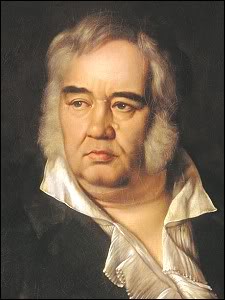 Иван Андреевич Крылов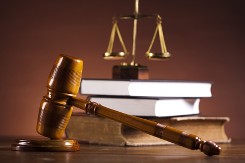 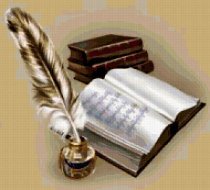 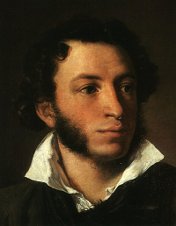 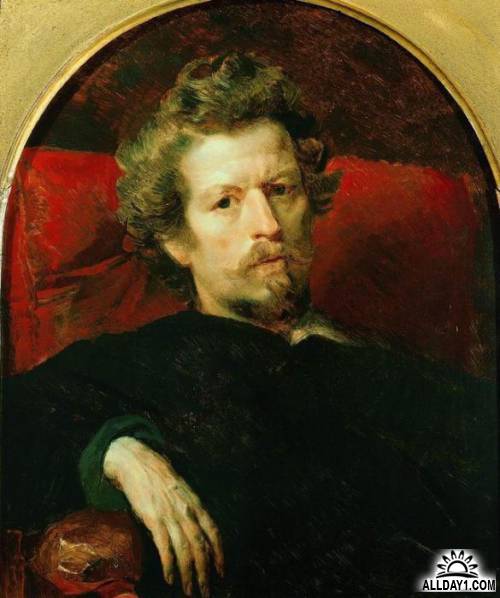 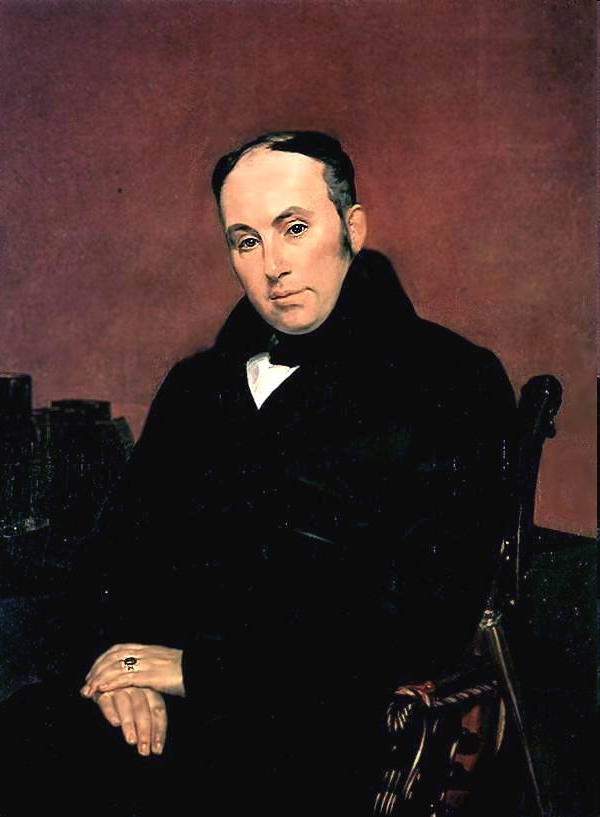 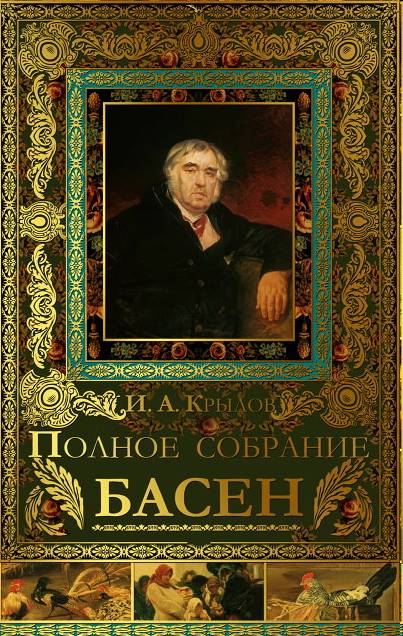 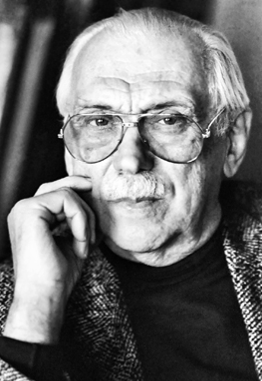 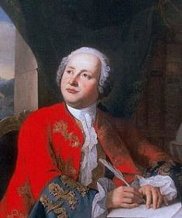 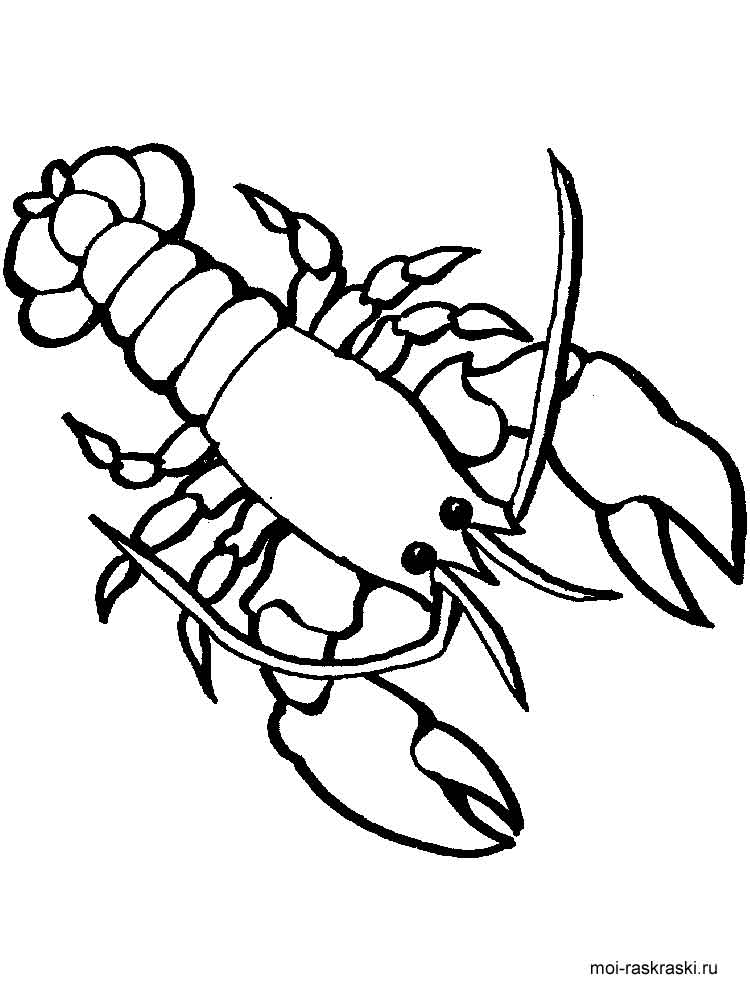 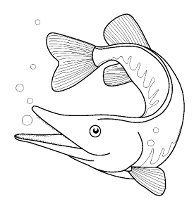 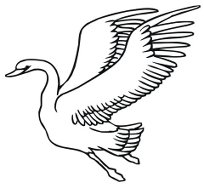 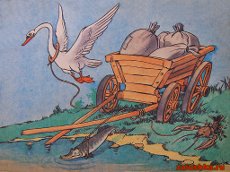 Лист оценивания                                                                                    
Неповоротливый,  нерасторопный, стремительный, упрямый, упрямая,  злой,злая, красивая, страшный,  чудесный, лукавый, верный, надёжный.ЛебедьРак ЩукаРвётся в облакаПятится назадА щука тянет в водуСтремительныйупрямыйНеповоротливыйнерасторопныйупрямая1Басня2Мораль3И.А.Крылов4Анализ басни5Выразительное чтениеЛебедьРакЩука